ИНСТРУКЦИЯ К ДИСТАНЦИОННОМУ ОБРАЗОВАНИЮПО МАТЕМАТИКЕЗаходим по ссылкеhttps://classroom.google.com/c/NTY5NjQ4OTk4NjNaВыбрать: Алгебра 9 классПодключитьсяВвести парольafhqx4zЗаходите на урок по указанной дате.Можете установить приложение. 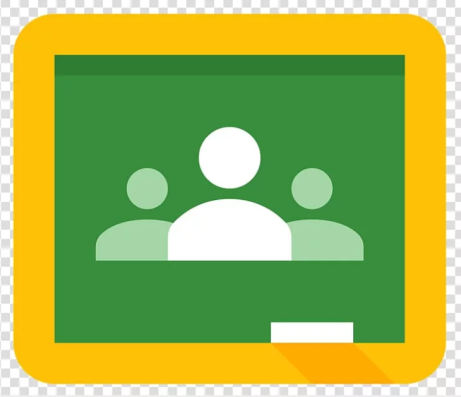 Приложение которое можно установить на телефонТему последовательности проходим   в  приложении «Я-класс». Вы там зарегистрированы, можете изучать тему. И проходить тест.